附件1养老机构备案流程图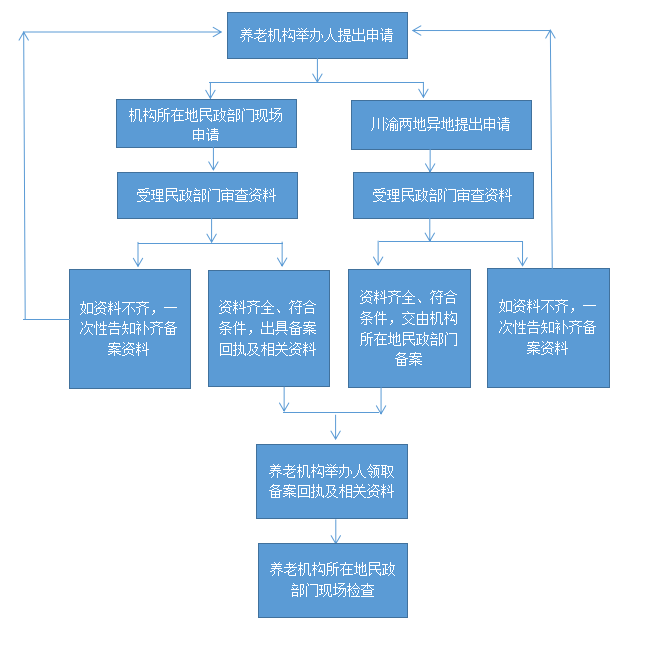 